Занятие – игра «Прятки» для детей 2 мл. группы.Цель:  1.Дать детям представлений о свойствах воды: прозрачная, бесцветная;   2.Объяснить детям, что вода может изменять цвет;    3.Развивать речь детей, активизировать их словарь: прозрачная, разноцветная, бесцветная;    4.воспитывать аккуратность при работе с водой.Материал: краски, ёмкости для воды (прозрачные), ложечки. Игрушка – Волчонок,  мелкие игрушки.Ход занятия. Ребята, сегодня мы с вами познакомимся с капелькой « Капитошкой» из мультфильма, который мы сейчас посмотрим. ( Просмотр мультфильма            « Капитошка») 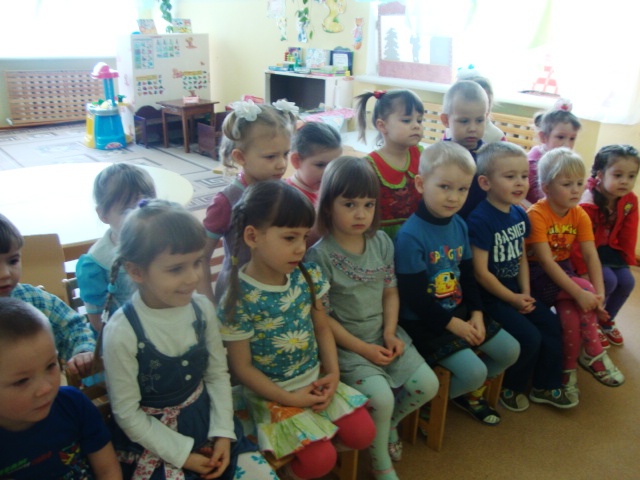 Стук в дверь. В группу заходит волчонок. Воспитатель:- Вы узнали, кто это пришел к нам? (ответы детей) Волчонок пришел к вам в гости и предлагает поиграть с ним.В.:- Раз, два, три, четыре, пять - будем в прятки мы играть. Сейчас моя подружка капелька спрячет от вас игрушку, попробуйте её найти. В.: Раз-два, раз-два - начинается игра. Раз, два, три, четыре, пять - пора глазки закрывать. 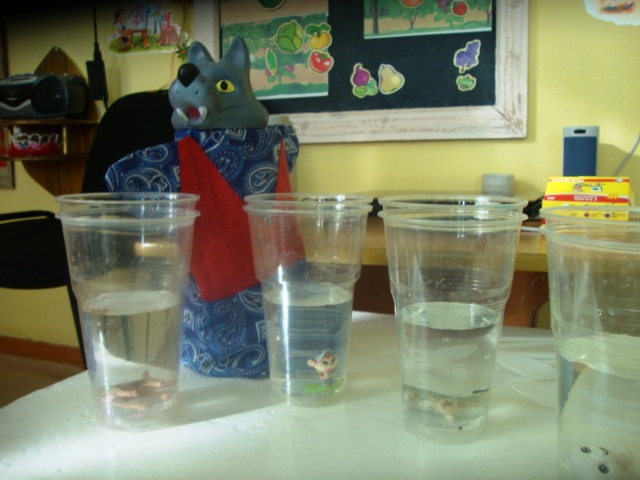 Волчонок  опускает игрушку в баночку с прозрачной водой. В.:- Раз, два, три, четыре, пять - можно глазки открывать.Дети быстро находят игрушку (вода прозрачная, в ней игрушка хорошо видна).В.: Почему вы так быстро нашли мои игрушки? Воспитатель: А как можно спрятать игрушку в воде? Какой должна быть вода, чтобы игрушка могла спрятаться? Ребята предлагают покрасить воду.            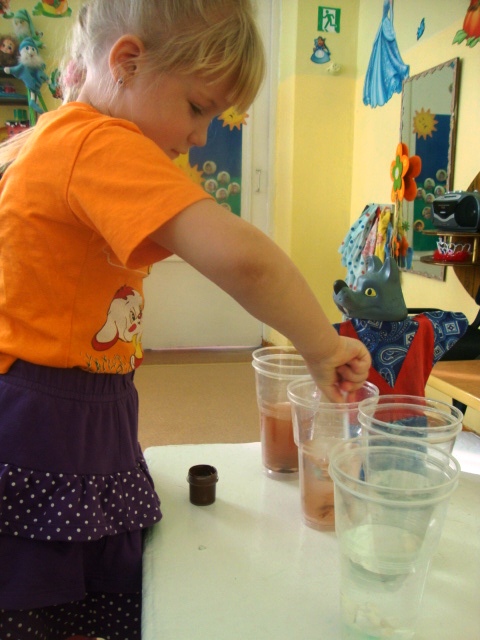 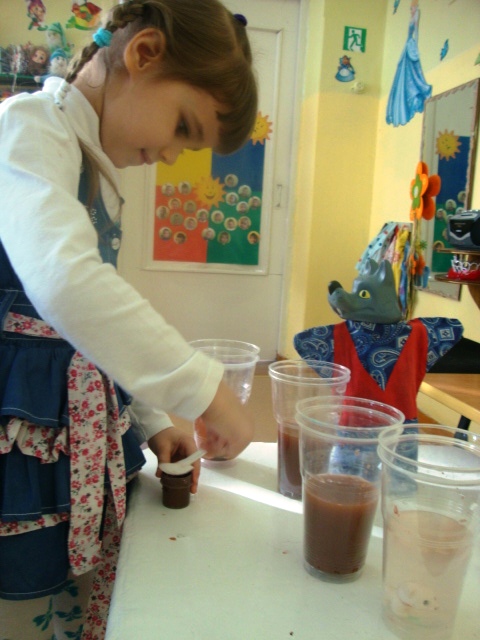 Совместно с воспитателем дети ложечкой кладут краску в стаканчики и окрашивают воду, прячут игрушки. В каждый стаканчик ложится на одну ложку с краской больше, что бы дети могли определить, где вода темнее. Воспитатель подводит детей к выводу, что чем темнее вода, тем менее видна игрушка, и говорит: «Раз, два, три, четыре, пять - можно Волчонку глазки открывать. Раз, два, три - игрушки отыщи!»Волчонок  ищет игрушки и выясняет у детей, почему их не видно.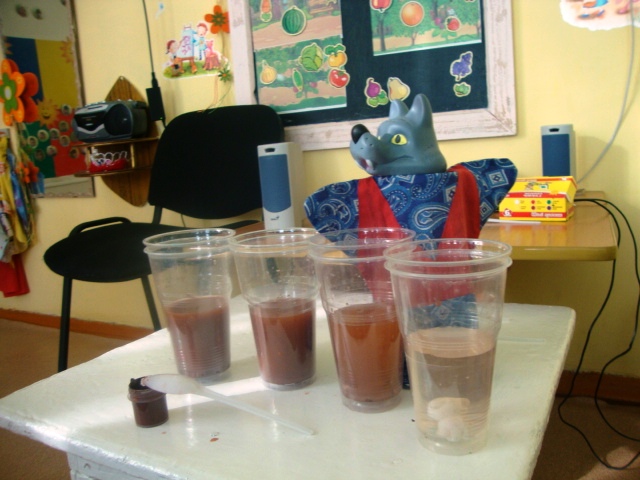 